Краткая информация о проектеИРН и наименование проекта:АР19680399 «Цифровой профиль гражданина; правовое регулирование и защита персональных данных»Сроки реализации:03.08.2023-31.12.2025Актуальность:Необходимость разработки Проекта вызвана: несовершенством законодательства и потребностью в более полном правовом регулировании отношений в сфере оборота персональных данных в информационном пространстве; системность утечек персональных данных из информационных систем; постоянный рост попыток несанкционированного доступа к персональным данным и распространение конфиденциальных сведений о лице; отсутствие в законодательстве мер по оперативному реагированию при утечке персональных данных. Кроме того, в результате внедрения единой цифровой платформы Казахстан разрабатывает архитектуру «вокруг человека», в которой для каждого гражданина будет создаваться единый профиль, аккумулирующий все данные о человеке. Это означает необходимость законодательного определения понятия «цифровой профиль человека», который изначально требует научного изучения.Цель:Решение комплекса научно-теоретических и практически-прикладных проблем в сфере правового регулирования оборота персональных данных, образующих цифровой профиль гражданина и их защиты в Республике Казахстан, а также обоснование новых научных положений и предложений по совершенствованию правового регулирования исследуемого явления.Ожидаемые и достигнутые результаты:По результатам завершения настоящего проекта будут достигнуты следующие результаты:- опубликована 1 (одна) статья в рецензируемом научном издании, индексируемом в Social Science Citation Index или Arts and Humanities Citation Index базы Web of Science и (или) имеющем процентиль по CiteScore в базе Scopus не менее 35 (тридцати пяти); - опубликованы 2 (две) научные статьи в рецензируемом отечественном и (или) зарубежном издании, рекомендованном КОКСНВО МНВО РК;- члены исследовательской группы примут участие на курсах повышения квалификации «Обеспечение безопасности персональных данных при их обработке в информационных системах (европейский опыт)» (Республика Польша, Варшава (Катовица)); - члены исследовательской группы примут участие в семинаре-тренинге на тему «Защита персональных данных; опыт европейских стран и проблемы национального законодательства» (Минск, Республика Беларусь); - члены исследовательской группы примут участие в Международной научно-практической конференции «48th EBES (Eurasia Business Economics Society) Conference» (r. Стамбул, Турция); - разработан спецкурс для студентов «Защита персональных данных»; - издана коллективная монография; - проведена международная научно-практическая конференция.Результаты за 1-ый год исследованийСтатьи в ведущих рецензируемых научных изданиях (журналах), рекомендованных КОКСНВО МНВО РК:1) С.Қ. Жетпісов, Г.А. Алибаева, О.Б. Дубовицкая Цифрландыру дәуіріндегі дербес деректерді қорғау: конституциялық-құқықтық аспект // Вестник института законодательства и правовой информации РК. – 2023. - № 3 (74). – С. 68-76.Статьи в республиканских и зарубежных международных научных конференциях:1) Становление и развитие института защиты персональных данных. Materiály XVIII Mezinárodní vĕdecko - praktická konference «Zprávy vědecké ideje», Volume 3: Praha. Publishing House «Education and Science» -93 s.Состав научно-исследовательской группыСостав научно-исследовательской группы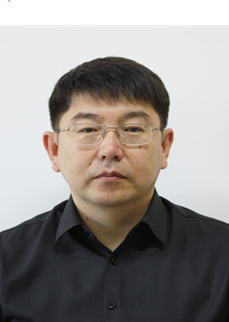 Жетписов Серик КожановичНаучный руководитель проектаДата рождения: 10.01.1977 г.Ученая степень/академическая степень: доктор юридических наук, доцентОсновное место работы: НАО «Торайгыров университет»Область научных интересов: научное направление – охрана прав человека, правовая защита персональных данных, неприкосновенности частной жизни.Researcher ID * IUM-6966-2023Scopus Author ID*55802122300https://www.scopus.com/authid/detail.uri?authorId=55802122300ORCID* 0000-0002-4945-4383 https://orcid.org/0000-0002-4945-4383Список публикаций:1) Personal data protection in Kazakhstan and the EU: Comparative-legal analysis/ Rivista di Studi sulla Sostenibilita, 2022, (1), pp. 69–88 (Yerbolatov Y.Ye., Boretsky A.V., Alibayeva, G.A., Kolesnikov, Y.Yu.). URL: https://www.francoangeli.it/riviste/SchedaRivista.aspx?IDArticolo=71667&idRivista=168&lingua=It DOI: 10.3280/RISS2022-001005 (Scopus). (CiteScore 1,3. Percentile: «Social Sciences – Law» – 65).2) Protection of privacy in information technologies in the context of COVID-19: A comparative legal analysis of the Republic of Kazakhstan and the European Union/ Rivista di Studi sulla Sostenibilita, 2023, (1), pp. 63–89. (Kubenov G., Alibayeva G., Kolesnikov Y., Kydralinova A.)URL: https://www.francoangeli.it/riviste/articolo/73688 (Scopus). (CiteScore 1,3. Percentile: «Social Sciences – Law» – 65)3) Цифрландыру дәуіріндегі дербес деректерді қорғау: конституциялық-құқықтық аспект // Вестник института законодательства и правовой информации РК. – 2023. - № 3 (74). – С. 68-76. (Г.А. Алибаева, О.Б. Дубовицкая)4) Protection of rights of minors in administrative proceedings in the european legal framework / Access to Justice in Eastern Europe, 2023, 6(2), с. 135–152 (Musabayev M., Abenova G., Alibayeva G., Adylova K.)https://doi.org/10.33327/AJEE-18-6.2-n000215(Scopus). (CiteScore 0,7. Percentile: «Social Sciences – Law» – 41)5) Issues of theory and practice of organizing and conducting customs inspections as one of the forms of customs control // Вестник КазНУ. Серия Юридическая. Том 104. № 4 (2022). – С. 113-123. (Мамырова С., Сабитова А.)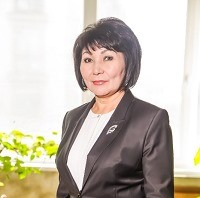 Алибаева Гульнар АйтчановнаСтарший научный сотрудникДата рождения: 21.05.1961 г.Ученая степень/академическая степень: PhD доктор юридических наук, доцентОсновное место работы: Университет КунаеваОбласть научных интересов: конституционное, административное и информационное право.Researcher ID*Scopus Author ID*56818932800https://www.scopus.com/authid/detail.uri?origin=resultslist&authorId=56818932800ORCID*0000-0003-0325-9248https://orcid.org/0000-0003-0325-9248Список публикаций:1) Personal data protection in Kazakhstan and the EU: Comparative-legal analysis/ Rivista di Studi sulla Sostenibilita, 2022, (1), pp. 69–88 (Yerbolatov Y.Ye., Boretsky A.V., Alibayeva, G.A., Kolesnikov, Y.Yu.). URL: https://www.francoangeli.it/riviste/SchedaRivista.aspx?IDArticolo=71667&idRivista=168&lingua=It DOI: 10.3280/RISS2022-001005 (Scopus). (CiteScore 1,3. Percentile: «Social Sciences – Law» – 65).2) Protection of privacy in information technologies in the context of COVID-19: A comparative legal analysis of the Republic of Kazakhstan and the European Union/ Rivista di Studi sulla Sostenibilita, 2023, (1), pp. 63–89. (Kubenov G., Alibayeva G., Kolesnikov Y., Kydralinova A.)URL: https://www.francoangeli.it/riviste/articolo/73688 (Scopus). (CiteScore 1,3. Percentile: «Social Sciences – Law» – 65)3) Цифрландыру дәуіріндегі дербес деректерді қорғау: конституциялық-құқықтық аспект // Вестник института законодательства и правовой информации РК. – 2023. - № 3 (74). – С. 68-76. (Г.А. Алибаева, О.Б. Дубовицкая)4) Protection of rights of minors in administrative proceedings in the european legal framework / Access to Justice in Eastern Europe, 2023, 6(2), страницы 135–152 (Musabayev M., Abenova G., Alibayeva G., Adylova K.)https://doi.org/10.33327/AJEE-18-6.2-n000215(Scopus). (CiteScore 0,7. Percentile: «Social Sciences – Law» – 41)5) Problems of improving public administration in the context of digitalisation and informatisation / Electronic Government, 2023, 19(5), с. 586–606 (Srapilov, S.M., Zhatkanbayeva, A.Ye., Baimakhanova, D.M., Razzak, N.R.) DOI 10.1504/EG.2023.133167 (Scopus). (CiteScore 2,7. Percentile: « Public Administration» – 59) Q2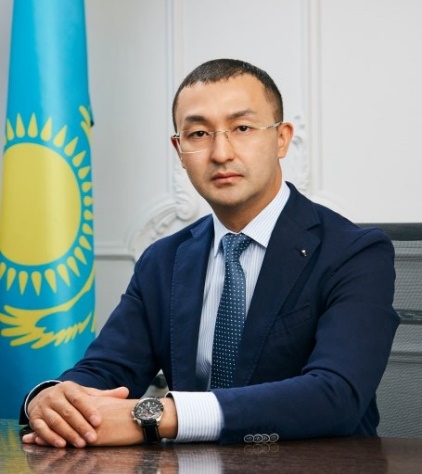 Ерболатов Ернар ЕрболатовичСтарший научный сотрудникДата рождения: 05.11.1980 г.Ученая степень/академическая степень: доктор PhD Основное место работы: Председатель Специализированного межрайонного экономического суда ВКООбласть научных интересов: судебная защита персональных данных и неприкосновенности частной жизниResearcher ID*Scopus Author ID*57210970591https://www.scopus.com/authid/detail.uri?authorId=57210970591ORCID*0000-0002-6129-0633https://orcid.org/0000-0002-6129-0633Список публикаций:1) Personal data protection in Kazakhstan and the EU: Comparative-legal analysis/ Rivista di Studi sulla Sostenibilita, 2022, (1), pp. 69–88 (Yerbolatov Y.Ye., Boretsky A.V., Alibayeva, G.A., Kolesnikov, Y.Yu.). URL: https://www.francoangeli.it/riviste/SchedaRivista.aspx?IDArticolo=71667&idRivista=168&lingua=It DOI: 10.3280/RISS2022-001005 (Scopus). (CiteScore 1,3. Percentile: «Social Sciences – Law» – 65).2) Specific characteristics of regulating the personal data traffic on the internet // European journal of research. - 7, July 2019. – Р. 37-45. Vienna, Austria ISSN 2521-3261 (Online) ISSN 2521-3253 (Print) DOI 10.37057/2573-5616 IMPACT FACTOR: 6.054 IFS 3,8 / UIF 2,73) Обзор зарубежного законодательства в сфере защиты персональных данных // Materials of the XV International scientific and practical Conference Conduct of modern science - 2019, November 30 - December 7, 2019. History. Law. Public administration.: Sheffield. Science and education LTD. ENGLAND, - p. 22-26. ISBN 978-966-8736-05-64) Зарубежный опыт правовой регламентации отношений в сфере оборота персональных данных и их защиты (на примере США и Японии) // Казахстанский журнал международного права. - № 4 (73). – 2019. – С.20-27.5) Судебная власть и информатизация государства: европейский опыт для Республики Казахстан // ZAŃGER № 10 / 2023. – С. 35-38.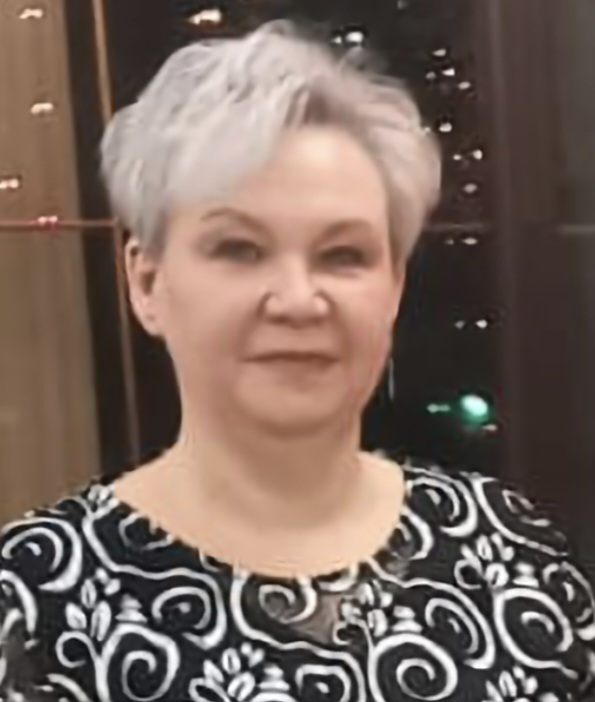 Дубовицкая Ольга БорисовнаМладший научный сотрудникДата рождения: 01.09.1970 г.Ученая степень/академическая степень: магистр юридических наукОсновное место работы: НАО «Торайгыров университет»Область научных интересов: научное направление – Гражданское право РК, Предпринимательское право РК, Гражданское процессуальное право РК.Researcher ID *Scopus Author ID*ORCID* 0000-0002-8154-9665https://orcid.org/0000-0002-8154-9665Список публикаций:1) «Становление и развитие института защиты персональных данных» // Materiály XVIII Mezinárodní vĕdecko - praktická konference «Zprávy vědecké ideje», Volume 3: Praha. Publishing House «Education and Science» -93 s. P. 45-52 (в соавторстве с Талиповой Ж.Ж., Бексултановым А.С.).2) «Правовые основы обеспечения безопасности в интернете: ответственность за оскорбления и ложную информацию в социальных сетях» // Сборник материалов Международной научно-практической конференции 22 Сатпаевские чтения. Том 6. – Павлодар: Торайғыров университеті, 2022 г., с.  344-3473) Цифрландыру дәуіріндегі дербес деректерді қорғау: конституциялық-құқықтық аспект // Вестник института законодательства и правовой информации РК. – 2023. - № 3 (74). – С. 68-76. (Жетписов С.К., Алибаева Г.А.).4) Protection of personal data of children in migration processes. / Вестник «Торайгыров университета», № 3. – 2023. (Талипова Ж. Ж., Бексултанов А.С.).5) Киберпреступность – новая преступная угроза безопасности Республики Казахстан // Сборник материалов Международной научно-практической конференции XV Торайгыровские чтения, – Павлодар: Торайғыров университеті, 2023 г. (Талипова Ж. Ж., Бексултанов А.С.).6) Трансформация права в эпоху глобальной цифровизации // Сборник материалов международной научно-практической конференции на тему: «Актуальные проблемы государства и права в современных условиях», посвященную 70-летию доктора юридических наук, профессора, заведующего кафедрой конституционного, международного права и таможенного дела, академика РАЕН Айтхожина К.К. (Алматы, октябрь 2023 г.) (Талипова Ж. Ж., Бексултанов А.С.).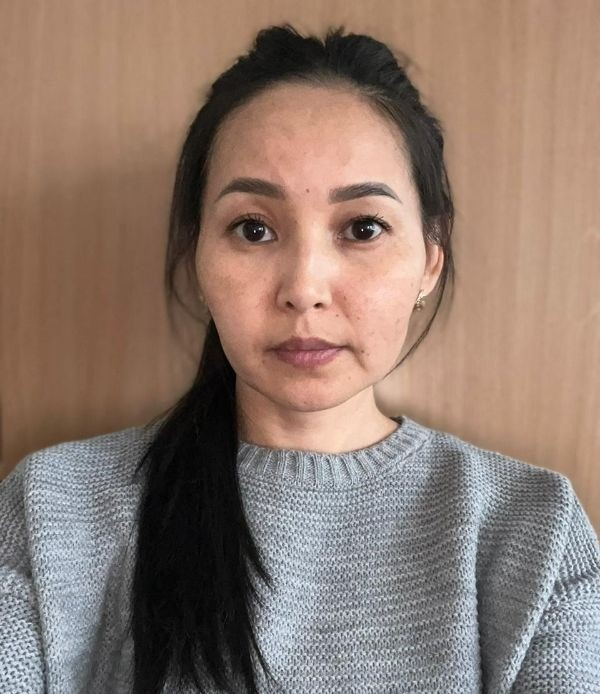 Талипова Жадыра Жанабаевна  Младший научный сотрудник Дата рождения: 01.08.1988 г.Ученая степень/академическая степень: магистр юридических наукОсновное место работы: НАО «Торайгыров университет»Область научных интересов: научное направление – конституционное, гражданское, административное правоResearcher ID *Scopus Author ID*ORCID* 0009-0007-1566-1193 https://orcid.org/0009-0007-1566-1193Список публикаций:1) Становление и развитие института защиты персональных данных. Materiály XVIII Mezinárodní vĕdecko - praktická konference «Zprávy vědecké ideje», Volume 3: Praha. Publishing House «Education and Science» -93 s. (Дубовицкая О. Б., Бексултанов А. С.)2) Қылмыстық заңнама қағидаттары жүйесін заңнамалық реттеуге тән мәселелер. Международная научно-практическая конференция «Правовое обеспечение устойчивого развития Республики Казахстан: национальные приоритеты и международные стандарты». – Семей, Alikhan Bokeikhan University. – 25-26.11.20223) Мигранттардың еңбек құқықтарын қорғаудың кейбір ерекшеліктері. Вестник ТоУ. – 2022. №3 (Жетписов С.К., Жакишева А.Е.)4) Азаматтық іс жүргізуге қатысушы тұлғалардың құқықтары мен міндеттері: құқықтық реттеу мәселелері. Вестник Инновационного Евразийского университета. 2020. № 1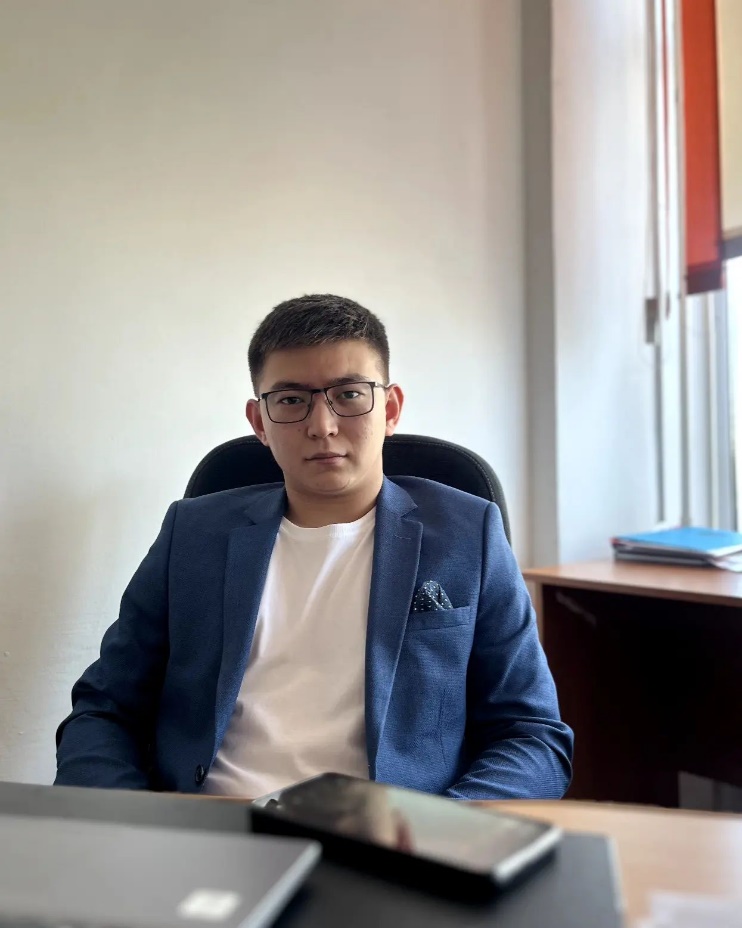 Бексултанов Алдияр СагындыковичМладший научный сотрудникДата рождения: 18.02.1999г.Ученая степень/академическая степень: Магистр юридических наукОсновное место работы: НАО «Торайгыров университет»Область научных интересов: юриспруденция, право, уголовное право.Researcher ID*Scopus Author ID*ORCID*0000-0001-6049-1647 https://orcid.org/my-orcid?orcid=0000-0001-6049-1647Список публикаций:1) Правовое регулирование и защита персональных данных (опыт европейских стран)// Научный журнал «Вестник Торайгыров университета», Юридическая серия. – 2022. - № 3. – С. 40–50.;2) Становление и развитие института защиты персональных данных //  XVIII Mezinárodní vĕdecko - praktická konference zprávy vědecké ideje. – 2022. – С. 45–52.;3) A model of professional - deontological culture of officials the prosecutors’s office in the Republic Kazakhstan// Научный журнал «Вестник Торайгыров университета», Юридическая серия. – 2022. - № 4. – С. 59–77.;4) Нелегальная и вынужденная миграция в контексте современных конфликтов: правовые и социальные аспекты// Международная научная конференция «Новый Казахстан: актуальные тенденции развития правовой, экономической и социальной систем государства». – 2023. – С. 199–205.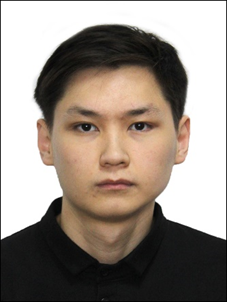 Қайырбек Бауыржан СерікұлыЛаборант Дата рождения: 25.09.2000 г.Ученая степень/академическая степень: нетМесто учебы: НАО «Торайгыров университет»Область научных интересов: юриспруденция, право, уголовное правоСписок публикаций: 1) Казахское ханство // Материалы международной научной коференции «Новый Казахстан : актуальные тенденции развития правовой, экономической и социальной систем государства». -2023. – С.76-83;  2) О разделе общего имущества // Международная научно-практическая конференция «XV Торайгыровские чтения».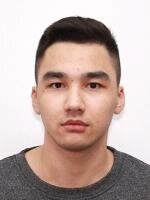 Ахметжанов Тимур ЖанатовичЛаборант Дата рождения: 16.01.2003 г.р.Ученая степень/академическая степень: нетМесто учебы: НАО «Торайгыров университет»Область научных интересов: гражданское право, уголовное право.Список публикаций: 1) Современные тенденции развития криминалистики. Материалы международной научно-практической конференции «ХХШ Сатпаевские чтения», г. Павлодар 12.04.2023 г.2) Актуальные вопросы борьбы с преступностью несовершеннолетних.Материалы международной научно-практической конференции «XV Торайгыровские чтения»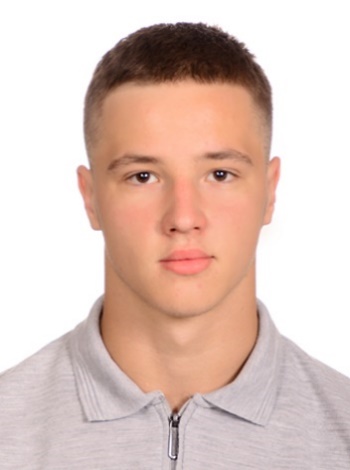 Борецкий Богдан АлексеевичЛаборант Дата рождения: 26.12.2004 г.р.Ученая степень/академическая степень: нетМесто учебы: НАО «Торайгыров университет»Область научных интересов: юриспруденция, правоСписок публикаций: 1) Вынужденная миграция в Казахстане проблемы и пути их решения. Международная научная конференция «XXIII Сатпаевские чтения»2) Некоторые проблемы правовой защиты информации персонального характера. Международная научно-практическая конференция «XV Торайгыровские чтения»